УведомлениеУважаемая (-ый) __________________________________________________Администрация ГПОУ ЯО Ярославского колледжа индустрии питания доводит до Вашего сведения, что на (число, месяц, год) Ваш (-а) сын (дочь)  ФИО студента  имеет задолженности по _________предметам:________________________________________ (перечисляем предметы) и по производственной практике (если имеется задолженность).Кроме этого, за указанный период времени у Вашего сына (дочери) _______ часов пропущенных занятий.  Ни одного оправдательного документа за пропущенные дни  ___________ (имя студента) предоставлено не было.В связи с этим,  приглашаем Вас на Совет профилактики, который состоится ______________________ года к ___________ часам для рассмотрения вопроса о дальнейшем обучении Вашего сына (дочери)  в нашем учебном заведении. В случае неявки вопрос об отчислении Вашего сына (дочери) будет решаться без Вашего согласия на педагогическом совете.Контактные телефоны для связи8-910-960-52-25 –заместитель директора по ВР Миколаенко Жанна ВладимировнаКонтактный телефон – мастер производственного обучения  _____________ (ФИО)Контактный телефон – классный руководитель _________________________(ФИО Число                                                                     Классный руководитель _____________ФИО + АДРЕС РОДИТЕЛЕЙ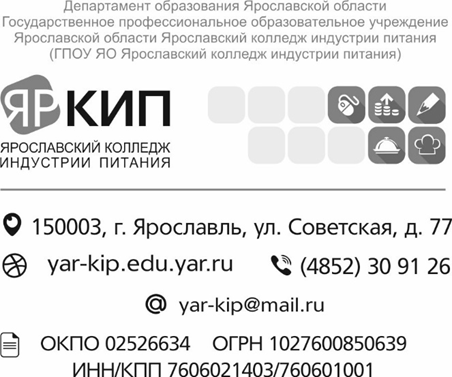 